С-21 6мая 2020; МДК 07.01 Выполнение работ по профессии; Филатова Л.И.Изучите тему, напишите краткий конспект и ответьте на тест, выполненное задание вышлите на электронную почту: lubavuchka@ list.ruТема. Разравнивание раствора. Накрывка и затиркаЦель: Сформировать умения и знания при разравнивании раствора , нанесения накрывки и затирке оштукатуренной поверхностиПроцесс разравнивания раствора на поверхности выполняется полутерком, соколом, правилом и малкой. Полутерком работают так. Полутерок приставляют к поверхности с нанесенным раствором, поднимают верхнее ребро и с нажимом ведут по стене снизу вверх, по потолку на себя. Там где раствора много, он срезается и собирается на полотно полутерка. Там, где его недостаточно, снятый излишний раствор намазывается. Местами раствор дополнительно добавляется. Чтобы точнее выровнять раствор, сначала полутерок ведут на стенах в вертикальном направлении, устанавливая полутерок горизонтально, затем в горизонтальном направлении устанавливая полутерок вертикально, на потолках, вначале вдоль потолка, затем поперек. Ровность получаемой штукатурки зависит от того, с каким усилием нажимают на полутерок или другой инструмент. Там, где сильнее нажим, тоньше слой раствора и наоборот. Соколом разравнивают раствор,  так же  как и намазывают,  т.е. сокол приставляют к оштукатуриваемой поверхности так, чтобы одна сторона его отстояла от поверхности на 50-100мм, что зависит от количества и густоты раствора, а другая-на величину, равную толщине наносимого слоя раствора. Чтобы создать необходимый нажим на раствор, сокол прижимают к поверхности концом лопатки, упирая ее под ручку сокола. Нажимать на сокол нужно равномерно, чтобы получить ровную поверхность Правилом одновременно разравнивают и проверяют ровность оштукатуриваемой поверхности. Правило прикладывают к поверхности во всех направлениях.  В тех местах, где недостаточно раствора добавляют, где выпуклости срезают.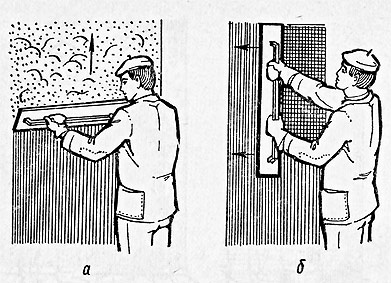 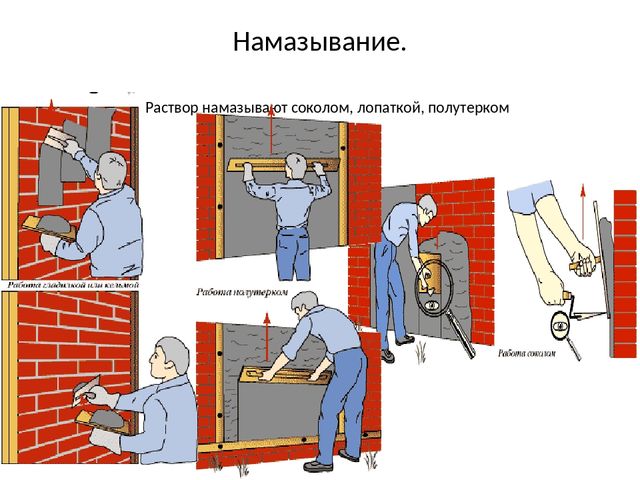 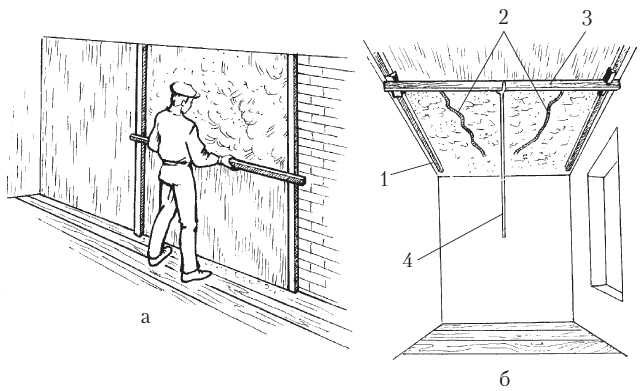 Накрывка Чистота отделанной поверхности во многом зависит от качества приготовленного раствора для накрывки. Хороший раствор легко, быстро и чисто затирается или заглаживается, благодаря чему повышается производительность труда штукатуров. Для приготовления накрывочного раствора применяют мелкозернистый песок. Крупнозернистый песок малопригоден, так как он дает грубую шероховатую фактуру. Однородность раствора играет большую роль, как в процессе его нанесения, так и в затирке. Если местами раствор накрывки будет жирнее или наоборот, то затирка будет иметь разную чистоту. Поэтому приготовленные или готовые растворы до нанесения просеивают через частое сито и еще раз перемешивают.  Накрывку выполняют раствором того же состава, что и ранее нанесенные слои штукатурки. Жирные растворы дают более грубую поверхность, с большим количеством натасков и нерастертых полос. Эти растворы более пригодны для заглаживания. Тощие же растворы недостаточно прочны и плохо затираются. За 12-20 мин до нанесения накрывки поверхность нанесенного раствора смачивают водой. С увлажненным грунтом накрывка сцепляется прочнее, благодаря чему достигается монолитность штукатурного слоя.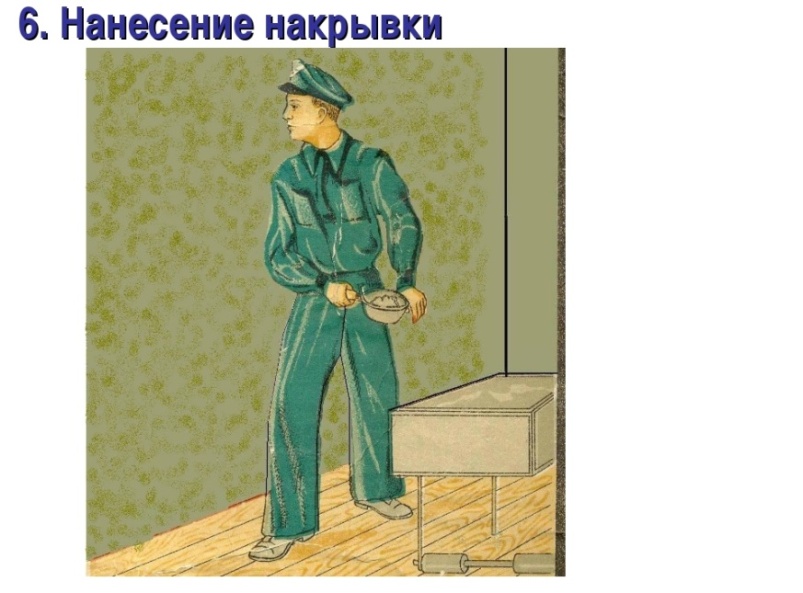 Раствор наносят на поверхность стен и потолков тонкими слоями и разравнивают полутерками. Накрывку можно также наносить с сокола намазыванием.Чем чище и тщательнее разровнен раствор, тем легче будет его затирать.Чтобы избежать шпатлевания и производить окрашивание непосредственно по штукатурке, применяют беспесчаную накрывку. Ее приготовляют из известкового теста и гипса. Известковое тесто берут с осадкой стандартного конуса 12 см. Гипс и известковое тесто пропускают через сито с отверстиями не более 1х1 мм. Приготовляя новую порцию накрывки, известковое тесто хорошо перемешивают, чтобы оно было однородной густоты.Раствор приготовляют небольшими порциями без замедлителей схватывания гипса. Слегка схватившийся или отмоложенный раствор не используют. Грунт перед нанесением накрывки выравнивают и смачивают водой. Раствор наносят   слоем 2- 3 мм, разравнивают и заглаживают металлическими гладилками. При стыковании накрывки   кромку ранее нанесенного раствора обрезают отрезов кой под углом 30° и к срезанной части накладывают новую порцию раствора.Затирка. Затирку выполняют терками вкруговую и вразгонку. Затирка вразгонку дает более чистую поверхность, ее чаще всего делают при высококачественной штукатурке.Затирку вкруговую (рис. ) выполняют следующим образом. Одной рукой берут терку, прижимают полотно к поверхности штукатурки и делают круговые движения против часовой стрелки. Бугорки и неровности срезают ребрами терки. Раствор, перемещаемый по поверхности, заполняет отдельные впадины и растирает накрывку. Нажимать на терку следует 1с различной силой: там, где поверхность, имеет выпуклость,-  сильнее, где вогнутость - слабее. В процессе затирки на ребра терки набирается срезанный раствор. Периодически его счищают и используют для подмазки неровностей и раковин.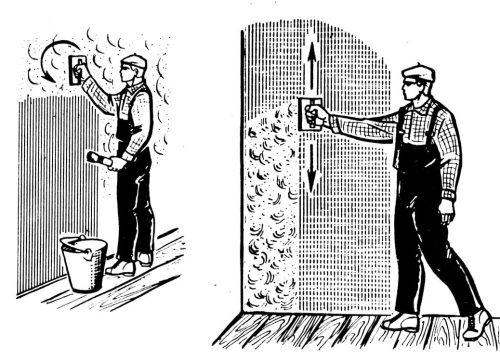 С течением времени накрывка подсыхает и с трудом затирается. Чтобы сделать ее мягче, затираемую поверхность штукатурки смачивают водой с помощью кисти- При затирке штукатурки вкруговую на ее поверхности остаются слегка заметные кругообразные следы без раковин и натасков раствора. Поэтому при высококачественных отделках затирку вкруговую дополняют затиркой вразгонку.Затирку вразгонку (рис.) выполняют так. Терку, хорошо очищенную от раствора, плотно прижимают к поверхности и начинают производить ею прямолинейные движения - взмахи. Таким образом, устраняют все следы от затирки вкруговую.Затирку вразгонку лучше всего выполнять вслед за затиркой вкруговую. Затерев небольшую поверхность (0,5-1 м) вкруговую, ее тут же затирают вразгонку. Если поверхность штукатурки, затертая вкруговую, высохла, то ее смачивают водой, а затем затирают вразгонку.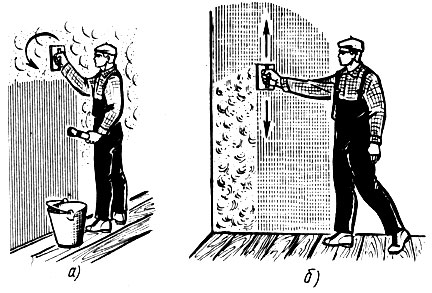 Наибольшая чистота затертой штукатурки достигается, когда работу выполняют сначала деревянной теркой, а затем теркой, полотно которой обито войлоком и фетром.Качество затертых поверхностей должно отвечать следующим требованиям. При затирке вкруговую оставляемые теркой кругообразные следы должны иметь одинаковые размеры без натасков раствора, нерастертых мест, пропусков, раковин, бугорков.После затирки вразгонку на поверхности штукатурки не должно быть царапин, раковин, выемок, бугров и других дефектов. При затирке вразгонку стен высотой 4 м на них должен быть только один стык, для чего затирку ведут за два взмаха: один сверху от потолка до подмостей, другой от подмостей до пола. Чем чище затерта поверхность штукатурки, тем она меньше требует исправлений во время выполнения малярных работ.Тест «Нанесение, разравнивание, затирка и заглаживание штукатурки. Железнение» Задание: Выберете один или несколько правильных отвеа) соколом из ящика     б) кельмой из ящика    в) полутёрком из ящика                      г)  ковшом из ящика      д)  кельмой с сокола ЗаданияВарианты ответовВарианты ответовКол-во баллов1 уровень1 уровень1 уровеньКол-во балловИнструкция к заданиям № 1- 15.Выбрать правильно ответИнструкция к заданиям № 1- 15.Выбрать правильно ответИнструкция к заданиям № 1- 15.Выбрать правильно ответКол-во баллов	Критерии оценки:  - ответ дан правильно – 1 балл; ответ дан неправильно – 0 баллов.		Критерии оценки:  - ответ дан правильно – 1 балл; ответ дан неправильно – 0 баллов.		Критерии оценки:  - ответ дан правильно – 1 балл; ответ дан неправильно – 0 баллов.	1. Более чистый способ затирки1. Более чистый способ затиркиа) вкруговуюб) вразгонкув) оба варианта верны1 балл2. При разравнивании раствора полутерок первоначально ведут2. При разравнивании раствора полутерок первоначально ведута) сверху внизб) снизу вверхв) в вертикальном направленииг) в горизонтальном направлении1балл3. Расстояние штукатурного ящика при набрасывании раствора на низ стены 3. Расстояние штукатурного ящика при набрасывании раствора на низ стены а) 1мб) рядом со стенойв) оба варианта верны1 балл4. Подвижность раствора для пневматических форсунок4. Подвижность раствора для пневматических форсунок1) 7-9см2) 8-12см3) 5см 1балл5. Торкретирование выполняется 5. Торкретирование выполняется а) 1 слойб) 2 слояв) 2-4слояг) вентилем1балл6.При торкретировании поверхности движение форсункой выполняют6.При торкретировании поверхности движение форсункой выполняют1) прямолинейными движениями 2) спиралеобразными движениями3) оба варианта верны 1балл7. Угол наклона форсунки (сопла) при торкретировании7. Угол наклона форсунки (сопла) при торкретированииа) 45-600б)900в)15-2008. При накрывке поверхности применяют раствор8. При накрывке поверхности применяют раствор1) жирный2) тощий3) нормальный